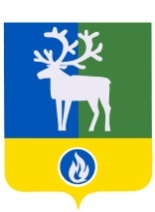 БЕЛОЯРСКИЙ РАЙОНХАНТЫ-МАНСИЙСКИЙ АВТОНОМНЫЙ ОКРУГ - ЮГРААДМИНИСТРАЦИЯ БЕЛОЯРСКОГО РАЙОНАПОСТАНОВЛЕНИЕПРОЕКТот ________ 2016 года  	   					                                    №  О внесении изменений в приложение к постановлению администрации  Белоярского района от 11 декабря 2013 года № 1832П о с т а н о в л я ю:1. Внести в приложение «Муниципальная программа Белоярского района «Управление муниципальным имуществом на 2014 – 2020 годы» (далее – Программа) к  постановлению администрации Белоярского  района от 11 декабря 2013 года № 1832«Об утверждении муниципальной программы Белоярского района «Управление муниципальным имуществом на 2014 - 2020 годы» следующие изменения:Паспорт программы дополнить строкой следующего содержания:«»;2) позицию паспорта Программы, касающуюся финансового обеспечения  Программы, изложить в следующей редакции: «»;3) раздел  IV «Ресурсное обеспечение муниципальной программы» изложить в следующей редакции:«IV. Ресурсное обеспечение муниципальной программыОбщий объем финансирования муниципальной программы на 2014 – 2020 годы составляет  346 284,6 тыс. рублей, в том числе:1. За счет средств бюджета Белоярского района, сформированного за счет средств бюджета Ханты-Мансийского автономного округа – Югры – 122 034,8 тыс. рублей,   в том числе:2014 год – 3 134,8 тыс. рублей;2015 год – 118 900,0 тыс. рублей.  2. За счет средств бюджета Белоярского района 224 249,8 тыс. рублей, в том числе:2014 год – 44 891,1 тыс. рублей;2015 год – 58 815,7 тыс. рублей;2016 год – 37 768,0 тыс. рублей;2017 год – 28 775,0 тыс. рублей;2018 год – 18 000,0 тыс. рублей;2019 год – 18 000,0 тыс. рублей;2020 год – 18 000,0 тыс. рублей.	Ежегодный объем финансирования муниципальной программы за счет средств бюджета Белоярского района определяется в соответствии с утвержденным бюджетом Белоярского района на соответствующий финансовый год.»4) приложение 2.1 «Перечень основных мероприятий муниципальной программы, объемы и источники их финансирования» к Программе изложить в редакции согласно приложению к настоящему постановлению.2. Опубликовать настоящее постановление в газете «Белоярские вести. Официальный выпуск».3. Настоящее постановление вступает в силу после его официального  опубликования.4. Контроль за выполнением постановления возложить на заместителя главы Белоярского района Ващука В.А.Глава Белоярского района		  			   	                        С.П. МаненковПРИЛОЖЕНИЕк постановлению администрации Белоярского района от ______2016 года №__ПРИЛОЖЕНИЕ 2.1к муниципальной программе Белоярского района«Управление муниципальным имуществомна 2014-2020 годы»Перечень основных мероприятий муниципальной программы, объемы и источники их финансирования___________________________Соисполнители муниципальной программыОтдел по учету и контролю за расходованием финансовых средств администрации Белоярского районаФинансовое обеспечение муниципальной программыОбщий объем финансирования муниципальной программы на 2014 – 2020 годы составляет 346 284,6 тыс. рублей, в том числе:1. За счет средств бюджета Белоярского района, сформированного за счет средств бюджета Ханты-Мансийского автономного округа – Югры – 122 034,8 тыс. рублей,   в том числе:2014 год – 3 134,8 тыс. рублей;2015 год – 118 900,0 тыс. рублей.2. За счет средств бюджета Белоярского района 224 249,8 тыс. рублей, в том числе:2014 год – 44 891,1 тыс. рублей;2015 год – 58 815,7 тыс. рублей;2016 год – 37 768,0  тыс. рублей;2017 год – 28 775,0 тыс. рублей;2018 год – 18 000,0 тыс. рублей;2019 год – 18 000,0 тыс. рублей;2020 год – 18 000,0 тыс. рублей.Номер основного мероприятияНаименование основных мероприятий муниципальной программы (связь мероприятий с показателями муниципальной программы)Ответственный исполнитель, соисполнитель муниципальной программы Источники финансирования Объем бюджетных ассигнований на реализацию муниципальной программы, тыс. рублей  Объем бюджетных ассигнований на реализацию муниципальной программы, тыс. рублей  Объем бюджетных ассигнований на реализацию муниципальной программы, тыс. рублей  Объем бюджетных ассигнований на реализацию муниципальной программы, тыс. рублей  Объем бюджетных ассигнований на реализацию муниципальной программы, тыс. рублей  Объем бюджетных ассигнований на реализацию муниципальной программы, тыс. рублей Номер основного мероприятияНаименование основных мероприятий муниципальной программы (связь мероприятий с показателями муниципальной программы)Ответственный исполнитель, соисполнитель муниципальной программы Источники финансированияВсегов том числев том числев том числев том числев том числеНомер основного мероприятияНаименование основных мероприятий муниципальной программы (связь мероприятий с показателями муниципальной программы)Ответственный исполнитель, соисполнитель муниципальной программы Источники финансированияВсего2016 г. 2017 г. 2018 г.2019 г.2020 г.1Совершенствование системы управления муниципальным имуществом (1,2)Комитет муниципальной собственности (далее – КМС); Отдел по учету и контролю за расходованием финансовых средств администрации Белоярского района (далее-ОУиК)бюджет Белоярского района28 971,620 364,68 607,0---1.1Управление и распоряжение муниципальным имуществомКМСбюджет Белоярского района17 675,212 486,25 189,0---1.2Обеспечение надлежащего уровня эксплуатации муниципального имуществаКМС бюджет Белоярского района8 001,74 583,73 418,01.2Обеспечение надлежащего уровня эксплуатации муниципального имуществаОУиКбюджет Белоярского района3 294,73 294,7-2Управление и распоряжение земельными участками, находящимися в муниципальной собственности (3)КМСбюджет Белоярского района1 293,0200,01 093,0---3Обеспечение функций управления муниципальным имуществом (4)КМСбюджет Белоярского района90 278,417 203,419 075,018 000,018 000,018 000,0Итого по муниципальной программеКМС, ОУиКбюджет Белоярского района120 543,037 768,028 775,018 000,018 000,018 000,0